МУНИЦИПАЛЬНОЕ БЮДЖЕТНОЕ ОБЩЕОБРАЗОВАТЕЛЬНОЕ УЧРЕЖДЕНИЕСРЕДНЯЯ ОБЩЕОБРАЗОВАТЕЛЬНАЯ ШКОЛА №15С УГЛУБЛЕННЫМ ИЗУЧЕНИЕМ ОТДЕЛЬНЫХ ПРЕДМЕТОВГ.ГУСЬ-ХРУСТАЛЬНЫЙ ВЛАДИМИРСКОЙ ОБЛАСТИКОНСПЕКТоткрытого урока по истории на тему «По следам древности» (урок - повторение)5 классУчитель: Пылёнкова Светлана СергеевнаЦель: повторение и закрепление изученного материала, развитие навыков анализа исторических источников, углубление интереса к предмету.Задачи:Повторить и закрепить основные понятия географические названия, имена, факты,Продолжить формирование умений: давать полный ответ на вопрос, работать у доски; распознавать и работать с историческими источниками; анализировать исторические документы, находки; сравнивать и анализировать различные исторические процессы; выделять на элементарном уровне причины исторических событий.Ход урокаОрганизационный момент. Вводное слово учителя. Всё первое полугодие мы путешествовали по странам Древнего Востока. Вы узнали, какие занятия, обычаи, культура были у народов Древнего Египта, Месопотамии, Финикии, Палестины, Ассирии, Китая, Индии, какой образ жизни они велит, по каким законам жили. Сегодня вы выступите в роли архивариусов, историков, археологов для того, чтобы уточнить сведения и факты, объяснить смысл находок.Итак, будьте внимательны, вдумчиво рассуждайте и уважайте мнение одноклассников.Практическая часть.Учитель: начнём наш урок с разминки. Я буду называть факты, термины, имена, географические названия, а вы должны соотнести их со страной Древнего мира:Соломон - … (Палестина); Алфавит - … (Финикия); Царь Хаммурапи - …(Вавилония); Стекло - … (Финикия); Монотеизм - …(Палестина); Евфрат - …(Месопотамия); Компас - … (Китай); Карма - … (Индия); Первые мореплаватели - …(Финикия); Нил - … (Египет); Библия - … (Палестина).Учитель: археологи нашли большой столб из чёрного камня, на котором были выбиты надписи. Это оказались законы Вавилонского царя Хаммурапи. Мы уже знакомились с некоторыми из них, а сегодня вспомним, как строились взаимоотношения между людьми в Вавилонском царстве, какие категории населения мы можем выделить, анализируя законы Хаммурапи: (§ 1) Если человек клятвенно обвинил человека, бросив на  него обвинение в убийстве,  но не доказал его,  то обвинитель его должен быть убит.(§ 6) Если человек украл имущество бога или  дворца,  то этот человек должен быть убит; а также тот, который принял из его рук краденое, должен быть убит.(§ 7) Если человек купил из рук  сына  человека или  раба человека либо серебро,  либо золото, либо раба, либо рабыню, либо вола,  либо овцу,  либо осла,  либо же что  бы  то  ни  было  без свидетелей  или  договора или  же принял на хранение,  то этот человек — вор, он должен быть убит.(§ 15) Если   человек   вывел  за  городские  ворота  либо дворцового раба, либо дворцовую рабыню, либо раба мушкенума, либо рабыню мушкенума, то он должен быть убит.(§ 25)  Если  в  доме  человека  разгорелся огонь,  а другой  человек,  который пришел для тушения пожара,  поднял свой взор на добро  домохозяина  и  взял  добро  домохозяина,  то этот человек должен быть брошен в этот огонь.(§ 27)  Если  редум  или  баирум  в крепости царя был взят в плен,  и после него его поле и его сад отдали другому,  и тот нес его  службу,  то если он вернулся и достиг своего поселения,  ему должны вернуть его поле и его сад;  только он  сам  должен  нести свою службу.(§ 135) Если человек был взят в  плен,  а  в  доме  его  нет пропитания,  и до его возвращения его жена вступила в дом другого и  родила  детей,  а  затем  ее  муж  вернулся  и  достиг  своего поселения,  то  эта женщина должна вернуться к своему супругу,  а дети должны идти за своими отцами.(§ 149)  Если  эта  женщина  не  согласна жить в доме своего мужа,  то он  должен  возместить  ей  ее  приданое,  которое  она принесла из дома своего отца, и она может уйти.Учитель. Но мы должны уметь анализировать не только письменные исторические источники. Археологи нашли 4 схемы, которые тоже несут в себе определённую информацию о странах Древнего Востока. Слова переведены, нужно понять смысл каждой схемы (учащимся предлагаются схемы на слайдах):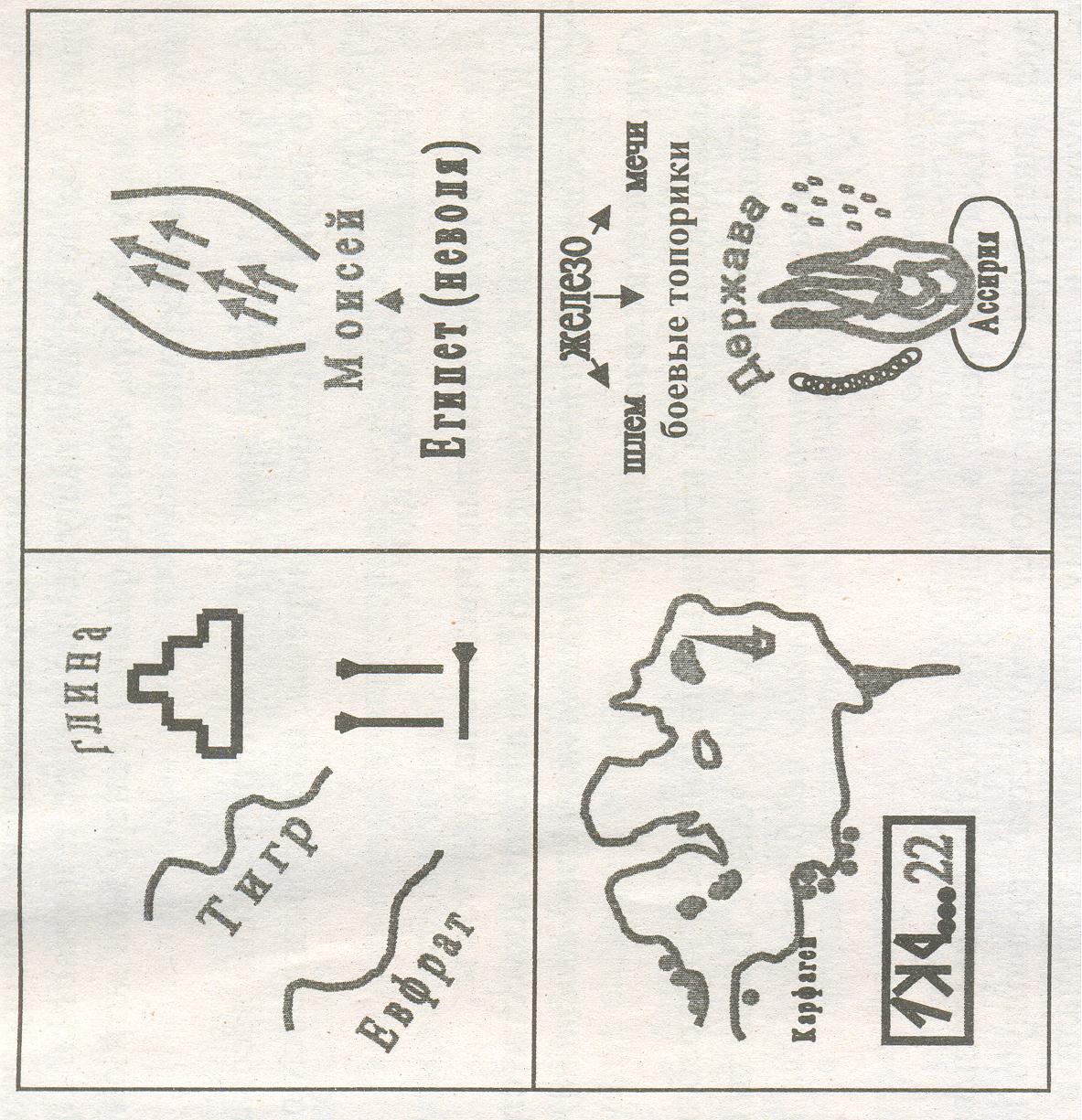 Учитель. А теперь ваша одноклассница загадает вам загадки. Отгадав их вы должны сделать выводы, какая страна объединяет все эти предметы (ответы: пушка - ???, бумага - ???, чай - ???)Далее учащиеся должны вспомнить, какие ещё открытия сделали китайцы (их ответы): фарфор, порох, шелк и т.д.Учитель: в историческом музее случайно перепутали экспонаты 3-х отделов: египетского, финикийского, индийского. Мы должны помочь сотрудникам музея распределить их по соответствующим отделам. Учащимся предлагается несколько экспонатов на слайдах, которые они должны расставить по местам:Египетский отдел___________________________Финикийский отдел___________________________Индийский отдел_____________________________Учитель: а теперь пройдёмся по картинной галерее. Как вы думаете, картины художников являются историческими источниками информации (ответы детей). Картины великих художников так же доносят до нас события прошлого.Учащимся предлагается по очереди три картины: «Самсон и Далила» А. Мантенья, гравюра Г. Доре «Один из эпизодов жизни Моисея», Рафаэль «Суд Соломона». Детям необходимо определить кто на них изображён и с какими событиями связаны эти персонажи (устные ответы учеников).Учитель: Ребята, а зачем нам нужно изучать и знать историю? (ответы детей).А ещё мы учимся на чужих ошибках, черпаем мудрость у великих людей древности, таких как Соломон. Имя этого израильского правителя давно стало символом, частью предания, где сказка смешивается с подлинными событиями. Прежде всего Соломон заслужил право на уважение и благодарную память потомков своим умом. Едва ли ни единственный случай в истории, когда иудеи, христиане и мусульмане утверждают в полном согласии: «Устами Соломона говорит сама мудрость».Я предлагаю подумать над изречениями Соломона и раскрыть их смысл:«Начало ссоры – как прорыв воды: оставь ссору прежде нежели разгорелась она»,«Друг любит во всякое время и как брат явится во время несчастья»,«Доброе имя лучше большого богатства, а добрая слава лучше серебра или злата».Учитель: А теперь нам предстоит помочь служащим исторического музея, которые не могут понять по фотографии со спутника, где предстоит археологам вести раскопки. Нам необходимо определить, что это за место и в какой стране находится. В помощь нам дано дополнительный рисунок.На слайде показывается снимок со спутника долины реки Нил и рисунок божества Нила – Хапи. На основании этих материалов дети должны понять, что на снимке их космоса – дельта реки Нил, государство - Египет. Учитель: итак, наш урок завершается. Чтобы окончательно закрепить ваши знания и оценить их, проведём небольшой  блицопрос. Учащимся раздаются небольшие листочки, которые они подписывают.Блицопрос (быстрый вопрос - быстрый ответ). Учитель диктует вопрос, дети пишут в листочках ответ.Высокий тростник, росший по берегам Нила. (Парирус)Повелитель Египта. (Фараон)Бог солнца у египтян. (Ра)Страна двух рек. (Месопотамия)Сооружение для богов в Двуречье. (Зиккурат)Письменность шумеров. (Клинопись)Что в переводе с греческого означает слово «Библия»? (Книга)Крупнейшие реки Индии. (Инд и Ганг)Густые труднопроходимые леса Индии. (Джунгли)Кто был первым правителем Китая? (Цинь Шихуанди)Выпуклое изображение на камне. (Фреска)Куда впадает Нил? (Средиземное море)Самая высокая пирамида Египта. (Хеопса)Китайский мудрец, основавший новую религию. (Конфуций)Вавилонский царь-законодатель. (Хаммурапи).Итоги урока. Оценка устной работы учащихся на уроке. Выставление оценок за блицопрос.